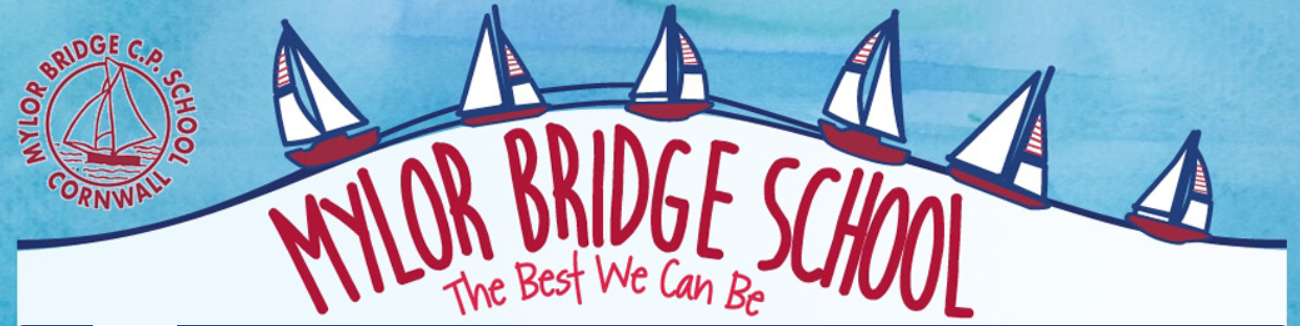 English Curriculum Intent StatementAimsThe 2014 National Curriculum for English aims to ensure that all children: read easily, fluently and with good understandingdevelop the habit of reading widely and often, for both pleasure and informationacquire a wide vocabulary, an understanding of grammar and knowledge of linguistic conventions for reading, writing and spoken languageappreciate our rich and varied literary heritagewrite clearly, accurately and coherently, adapting their language and style in and for a range of contexts, purposes and audiencesuse discussion in order to learn; they should be able to elaborate and explain clearly their understanding and ideasare competent in the arts of speaking and listening, making formal presentations, demonstrating to others and participating in debate.Statement of IntentAt Mylor Bridge School, we believe that all children should be the best they can be. The school strives to foster in our pupils: creativity, kindness, confidence, determination and self-awareness. Through the continuous focus of the four Rs (being Resilient, Resourceful, Reflective and building Relationships), our intent is that we have an engaging, high quality English curriculum that is accessible by all children. Whole School Approach to Teaching ReadingKS1Intent: early proficient readers as soon as possibleImplementation:Teaching the mastery of the basic skills of reading by:Daily structured phonics groups using Twinkl Planet; a progressive scheme of work based on Letters and SoundsReading scheme books aligned to Letters and Sounds and phonic phasesReplenished reading books for children in the Infants matched to phonic phasesEYFS and KS1 split into 5 groups and taught in vertical groupings dailyPhonics 1:1 intervention every afternoon to address gaps in phonic knowledgeRelevant and meaningful opportunities to apply phonics knowledge and reading skills in EYFS and across the curriculum in Years 1 and 2Engagement with parents through reading certificates, reading records, tapestry, newsletters, conversations and book reading related events. Guidance and clear expectations to parents about reading at home.Embedding a true love of reading with daily opportunities to practise and listen to stories Infrequent home readers identified and addressed through interventionHigh prior attainment children in Y2 to access Accelerated ReaderUse of VIPERS questioning techniques to develop comprehension skillsImpact:- % of pupils working at ARE within each group will be at least in line with national       averages- High % of pupils working at Greater Depth - 74% EXS in Reading 2019 (% Boys, % Girls) GDS 26%- improvement from 2018 outcome which was 70%- 80% passed phonic screening 2019. This is up from 70% in 2018 and the reversal of a 3 year downward trendThere will be no significant gaps in the progress of different groups of pupilsKS2Intent: Children to have a love read of reading and to confidently read a variety of texts with understanding for both pleasure and information. Implementation:Daily reading practise to develop good reading habits and stamina in readingGuidance and clear expectations to parents about reading at home.The importance of reading highlighted through newsletters, displays, reading events; assemblies, author visits, World Book Day, book fairs, sponsored reads.VIPERS questioning techniques to develop verbal and written comprehension skillsUse of Accelerated Reader to monitor closely the frequency and progress in reading. Weekly AR certificates in assembly.English lessons – a commitment to using high quality mixed genre texts as a foundation for teaching both reading and writing skillsClear sequence of learning using ‘Talk for Writing’ approach; beginning with an initial assessment ‘cold task’ and three distinct phases of Imitation, Innovation and Invention. Children follow clear sequence of learning - ‘Boxing Up’ – draft – proof-read/edit(Purple Polish) and publish (Hot task). Use of Talk Partners to act as both audience and aid to editing /redrafting Key vocabulary prioritised across the curriculum; supported by introduction of Knowledge Organisers in Science and foundation subjectEstablished handwriting scheme. Early invention for those struggling with correct letter formationImpact:- % of pupils working at ARE within each group will be at least in line with national       averages- High % of pupils working at Greater Depth within each group - 76% EXS in Reading 2019 (% Boys, % Girls) GDS - improvement from 2018 outcome which was 70%EYFS Reading 80% 2019-There will be no significant gaps in the progress of different groups of pupilsWhole School Approach to Teaching WritingKS1Intent: early proficient writers as soon as possibleImplementation:Teaching the mastery of the basic skills of writing by:Daily structured phonics groups using Twinkl Planet to embed sounds and spelling patternsUse of Talk for Writing to imitate story patterns and language patterns. Oral rehearsal before writing, story maps, WAGOLL’s, shared and modelled writing.Relevant and meaningful opportunities to apply phonic knowledge, spelling patterns and writing skills in EYFS and across the curriculum in Y1 & 2Twinkl spelling programme used from Y1-6Incorrect letter formation identified and addressed. Handwriting to be joined from Y2 in line with school’s handwriting scheme.Impact:- % of pupils working at ARE within each group will be at least in line with national       averages- High % of pupils working at Greater Depth - 68% EXS in Writing 2019 (% Boys, % Girls) GDS 16%EYFS - Writing 70% 2019There will be no significant gaps in the progress of different groups of pupils